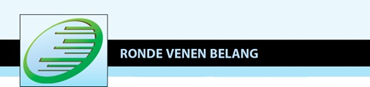 AmendementRES De fractie van Ronde Venen Belang, kennis genomen hebbende van het raadsvoorstel Ontwerp Regionale Energiestrategie U16 (RES U16) inclusief “bod”, raadsvoorstel 19/20,stelt het volgende amendement voor:Aan het besluit een 4e , 5e en 6e beslispunt toe te voegen met als tekst: 

4) Gebieden die binnenkort worden of zijn aangewezen als UNESCO erfgoed, liggend binnen de schootsvelden van de forten en / of deel uitmakend van de Nieuwe Hollandse Waterlinie, de directe omgeving van het Gein en het gezichtsveld vanuit het Gein uit te sluiten van het “bod” en het “bod” hierop aan te passen.

5) De bedoelde uitsluiting in te brengen in de overleggen met de U16, de RES Amsterdam /  Energie strategie Noord Holland Zuid.
6) Beslispunt 4 ook te verwerken in het definitieve “bod” en hierover de raad te informeren. 

De overwegingen bij dit voorstel zijn als volgt: De gemeenteraad heeft de bevoegdheid het besluit aan te passen.
De Stelling van Amsterdam staat op de Unesco Erfgoedlijst en de Nieuwe Hollandse Waterlinie staat op het punt daar op te komen.
De Provincie Utrecht en gemeente De Ronde Venen hebben jarenlang de stelling van Amsterdam gepromoot en doen dit nog steeds, hetgeen veel inspanning en geld kost en heeft gekost. 
De omgevingsvisie van de Provincie staat windmolens in bedoelde gebieden niet toe, aangezien deze op geen enkele wijze de vereiste kwaliteit aan het gebied toevoegen.
Een positieve HIA- rapportage (Heritage Impact Assessment) over windturbines in bedoelde gebieden is ondenkbaar. Een negatieve rapportage betekent het afvoeren va de UNESCO-erfgoedlijst.


Windturbines aan of in het gezichtsveld van het Gein verstoren onherstelbaar het typische Geinlandschap met grote landschappelijke en cultuurhistorische waarde.
Draagvlak om windmolens in het Geingebied te plaatsen ontbreekt aantoonbaar, zo blijkt ook uit omliggende gebieden waar ook gevraagd wordt het Geingebied uit te sluiten.
De Rijksoverheid uitdrukkelijk met redenen omkleed het Amsterdamse deel van het Geingebied heeft toegewezen aan de toenmalige gemeente Abcoude teneinde om de instandhouding van het landschappelijk waardevolle Geingebied te borgen en als “waardevol natuurgebied” te bevorderen, welke verantwoordelijkheid nu bij De Ronde Venen ligt. 





Aldus voorgesteld in de raadsvergadering van 1 oktober 2020. Ronde Venen Belang					Anco Goldhoorn